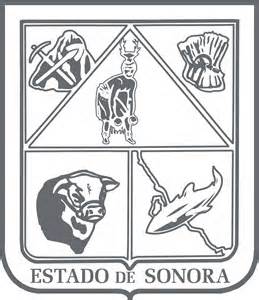                  GOBIERNO DEL ESTADO DE SONORA          	      17-SRH-P14-F01/REV.01            DESCRIPCIÓN DE PUESTO											ID: 1212-010OBJETIVOSuministrar el servicio de riego de aguas a los usuarios pertenecientes al distrito de riego, elaborar los turnos de riego con cada usuario que lo solicite, con el fin de que se efectúe el riego de sus respectivas parcelas, conforme a los acuerdos tomados en reuniones del comité directivo del distrito.RESPONSABILIDADESRELACIONESMEDIDORES DE EFICIENCIA
DATOS GENERALES DEL PERFILGrado de estudios	Grado de estudios requerido y deseable.	Requerido:  	Deseable:   ¿El puesto requiere alguna especialización académica?	Carrera:	 No requiere	Área:	 No requiere¿El puesto requiere experiencia laboral?La experiencia laboral requerida.• 1 año en Sistemas de Riego¿La ejecución del puesto requiere del conocimiento del inglés o algún otro idioma?Grado de dominio del idioma inglés¿La ejecución del puesto requiere del conocimiento de manejo de computadora?Nivel de conocimientos de computación.¿Qué nivel de habilidad de trato con personas requiere el puesto?Habilidad de trato con personas.¿Cuál es el nivel de la responsabilidad gerencial necesaria?Nivel de responsabilidad gerencial¿Cuál es el resultado esencial del puesto?El resultado esencial del puesto y el resultado secundario más importante.En primer lugar: 
En segundo lugar:  En relación al servicio a la comunidad y a los objetivos sociales y políticos del Gobierno del Estado, su puesto:Orientación del puesto.Manejo de personal requeridoNúmero de personas a cargo del titular del puestoRecursos financieros a su cargo(M = 000; MM = 000,000 de pesos anuales)¿Si maneja recursos financieros, su responsabilidad sobre ellos es?Tipo de responsabilidad sobre los recursos financieros que maneja.Tipo de Análisis PredominanteMarco de actuación y supervisión recibidaDATOS DE APROBACIÓNInformación provista por:                                                      Información aprobada por:DATOS GENERALESDATOS GENERALESDATOS GENERALESDATOS GENERALESTítulo actual del puesto funcional:CanaleroDependencia/Entidad:Secretaría de Agricultura, Ganadería, Recursos Hidráulicos, Pesca y Acuacultura     Área de adscripción:Dirección General de Desarrollo AgrícolaReporta a:Director de Infraestructura AgrícolaPuestos que le reportan:Ninguno Revisar los canales laterales. Revisar los cultivos que se van a regar. Revisar a diario las compuertas y limpiarlas de basura. Suministrar el agua para riego de cultivos. Llevar a cabo los acuerdos con los representantes de cada ejido y usuarios. Turnar a todos los usuarios del distrito de riego de la presa Abelardo L. Rodríguez.	Internas:Internas:a) Director General de Desarrollo Agrícola: para cumplir las órdenes y supervisión.	b) Director de Infraestructura Agrícola: para cumplir las órdenes y supervisión.	c) Encargado del Distrito de Riego de la Presa A. L. Rodríguez: entregar informes 	y resolver problemas que se presenten.Externas:Externas:a) Presidentes ejidales: ponerse de acuerdo sobre turnos de riego.b) Ejidatarios: darles su turno de riego.	c) Usuarios: darles el servicio de riego para sus parcelas.Bitácora de turnos para riego de los usuarios.Reporte diario de los riesgos efectuados.Sexo:Estado Civil:Edad:Entre 30 a 65 años. Nombre: Nombre:    Cargo:Canalero    Cargo:Director de Infraestructura Agrícola